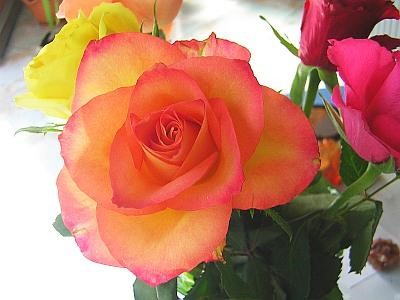 Сърцебиене на сърцата - Част 2 - Теми на съобщенията:  Защо генните програми на някои млади хора се променят по идиосинкратичен начин малко по малко от душите им Отхвърляне на нежността - къде се крие причината Дали партньорството с емоционално студен човек е предвидено от Бога? Защо някои религиозни фанатици вече не влизат в интимни отношения? Каква е причината за еднополовата привързаност? Причина за сексуална деформация Защо земните души от подземния свят позволяват на благочестивите хора да основават религии? Обвързаните с религията самотни души от други светове, които често са живели въздържано в човешкия си живот, едва ли са отзивчиви към божествените разяснения за това.  Кой е искал хората да се страхуват от Бога и да затворят сърцата си за Него? Какви опустошителни последици е имало фалшивото твърдение за "изплащане и компенсиране на вината в земния живот" върху религиозните хора и техните души от небесна гледна точка Защо основаването на религиите не е било замислено от Бога Божествено предупреждение срещу рисковани източни практики - пример за човек, който без да подозира, се е отворил за източната медитация  Как да се освободим от обладаването на душата с божествена помощ Как медитативните спомени на човешкото същество, които някога са били записани, неволно се активират отново в неговото душевно-човешко съзнание и как човек може да се предпази от това. Описание на една душа от плана за спасение, която е попаднала в религиозната мрежа, и какво преживява за своя изненада след земния си живот на религиозна планета. Как да разберем първичния закон за равното привличане Завесата на световната сцена е на път да падне - последното действие е към своя край Защо всяко ново въплъщение е ново бреме за душата Какво представлява духовният имплант, за какво го използват душите, живеещи на земята, и къде го поставят в тялото на въплътената душа? Изброяване на някои невидими възможности за привличане и зареждане с енергия, които нискоенергийните падащи души някога са създали за себе си на Земята. Продължение част 2: Божият дух разширява това послание за мен, небесния пратеник на светлината, и предлага на хората на сърцето допълнителни просветляващи описания за тяхното небесно завръщане, които чрез духовното разширяване могат да им помогнат да си спестят големи духовни човешки страдания. Чрез дълбоките небесно-божествени капки на любовта той се опитва да извади наяве и многобройните религиозно-духовни заблуди, възникнали в предишните векове, и да ги изправи на дневен ред. За съжаление и днес духовно невежи, добродушни хора се ориентират по тях, без да подозират, че те нямат небесно-божествен произход. Това са заблуди, които в продължение на хиляди години са отклонили безброй духовно по-развити, религиозно ориентирани хора и техните души от вътрешната небесно-божествена светлина и са попречили на тяхното небесно завръщане. Те са били формирани от безброй подвеждащи световни и религиозни информации и дълго време са живели в духовна мъгла. Тяхното духовно състояние ги е накарало многократно да се приобщават към небесните същества, без преди това да бъдат посъветвани от Божия Дух. Вместо това те получават съвети от неземни духовници от различни религии или от религиозни учители, а често и от духовно невежи неземни членове на семейството. Благодарение на зашеметяващите си поучения и уж мъдрите си съвети те стигат до заключението, че за тях би било най-добре да се въплътят отново в този студенокръвен свят. В резултат на това те стават духовно дезориентирани и няма край на голямата им мъка в този свят, а и в отвъдния. Същото се случва и в техните приятелства и партньорства.  Освен това те научават от Божия дух какви физически и психически щети са нанесли подвеждащите религиозни поведенчески заповеди на нищо неподозиращите вярващи в Бога хора през последните векове. Тъй като духовно-религиозното заблуждение е оказало силно влияние върху душевното им съзнание, религиозните души, които са се освободили от физическото тяло, пристигат в отвъдното в същото състояние. Те изпитват най-големи трудности да приемат правилното знание от небесните пратеници, затова повечето от тях отказват бавно да се преориентират към някои небесни качества и правила на живот, които виждат на картини. Божият дух ги съветва да не се въплъщават отново, защото предварително вижда приблизително какви страдания ги очакват в земния живот. Но религиозно-светското им съзнание им пречи да приемат божествените препоръки. След това те се връщат в следващото си въплъщение според указанията на извънземни духове или учители, с фалшивото предположение, че Бог уж е пожелал това, за да поправи вината им. Ето защо, когато се въплътят отново, те преживяват също толкова съдбовен живот, стават все по-изтощени откъм душа и всеки ден поемат нови душевни тежести в този противоположен свят. Но Божият дух би искал да им спести това, затова им предлага ново духовно познание за тяхното духовно разширяване и преориентиране чрез много небесни капки любов.  Повечето хора с добри сърца, които все още са обвързани с религиозна организация, не знаят за това духовно-божествено познание, защото не са получили обяснения за него от духовно невежите духовници. Ето защо тези добросърдечни хора имат голяма духовна нужда да наваксат със знанието, когато са духовно пробудени, и сега са много заинтересовани да се доближат до истината чрез ново духовно знание от небесно-божествения източник. Тази велика възможност им се предлага сега, в края на земното време. Божият Дух сърдечно ги приканва да се вслушат в посланията на небесните капки божествена любов със сърцето си, за да придобият нови знания за живота си. Може би единият или другият ще успеят да усвоят важни духовни аспекти на знанието от божествените описания за своя земен и продължаващ живот от другата страна във фините душевни сфери, които могат да бъдат полезни за тях и тяхната вътрешна душа, за да излязат най-накрая от ограничаващия религиозно-духовен начин на мислене след дълго космическо-земно заблуждаване. Това е, което Божият Дух и небесните същества желаят на всички хора с цялото си сърце!  Божият дух ги предупреждава и ги моли да не допускат отново голямата грешка да се придържат към думите на любовните капки - както се случи с Библията - а само да възприемат дълбокия смисъл в нея със сърцето си. Но всяко човешко същество е свободно и може да реши за себе си дали иска да получи духовните съкровища от небесния божествен източник с вътрешна радост, или да ги отхвърли по различни причини. Има и нещо друго, което Божият Дух би искал да внуши на сърцата на обвързаните с Бога хора, които с голяма радост четат любовните капки или слушат тези, които са озвучени с музика: Моля, разглеждайте предложените ви капки божествена любов, които са само малка част от небесната истина, не отново като духовно учение, а само като малък пътепоказател за по-бързо завръщане към небесното същество.  Друг намек от Божия дух: Някои божествени описания съдържат повторения, защото понякога те са необходими, за да се направи дълбоко изявление. Моля, не се притеснявайте от това. Ако възприемате само дълбокия смисъл от описаните примери, тогава сте прави и със сигурност ще имате много разбиране за факта, че някои твърдения не са изразени достатъчно ясно на вашия език. За нас, небесните същества, е много трудно да преведем седемизмерните послания на божествените картини, които предаваме на душата-човешкото съзнание на диктора, на триизмерния човешки език или да ви ги предадем по разбираем начин. Степента на трудност за нас се увеличава особено когато пратеникът има ограничени езикови умения, какъвто е случаят с този. Въпреки това той има братя и сестри, които му помагат в екипа на любовните капки, които знаят как да поправят граматическите грешки и да коригират неправилните позиции на изреченията. Това е за ваша информация и снизхождение. Сега Божият Дух продължава темата на посланието, която вече е започнала, но винаги навлиза в друга тема, която не е могъл да опише толкова подробно в друго послание за капка любов, защото пратеникът е искал да приключи посланието поради концентрация или преждевременно поради дългото седене.  Наистина, неестественото поведение често се проявява още при младите хора, когато душата им от някое земно или извънземно съществуване постепенно пренася определени поведенчески модели в гените за съхранение. Прехвърлените данни от генетичната памет на родителите съдържат и данни за живота на предците, в които се съхраняват не само тъжни, но и сърдечни и щастливи партньорства. Но партньорските данни, които са близки до небесните двойни същества, се попълват с нова информация или се изтриват през нощта от душата в сътрудничество със съюзническите земни души в детството и юношеството. Причината, поради която падащите същества правят това малко по малко, е, че те искат да имат отново на разположение в човешкото съзнание идентичността си от предишния живот или чертите на характера и знанията си, предимно от последното въплъщение. Посредством трансфера на данни е напълно възможно те отново да се приближат до предишната си небесно-далечна посока на мислене и живот в новата човешка дреха.  За да не изгубят данните си след ново въплъщение, те веднага прехвърлят спомените, които са запазили от много предишни земни животи, в гените към съществуващите спомени на родителите и предците. Сега емоционално студените житейски спомени на душата от предишни животи и извънземни съществувания се добавят към гените и насочват растящото човешко същество все повече към желания начин на живот и поведение. След периода на аклиматизация на въплътената в човешкото тяло душа тя се опитва отново да заживее по предишния си начин на живот, който многократно е пренасяла в гените през нощта. Това се случва със собствена власт в случая на нечестивата душа, защото тя знае точно как е живяла и изглеждала в миналото въз основа на своите образни спомени в душевните обвивки и какъв предишен начин на живот и външен вид предпочита сега в обновения си земен живот. За ваше сведение: Безбройните частици на душата съдържат подредени образи на живот и данни с еднаква или сходна честота от различни области на живота според предишното програмиране на падащите същества, които произхождат от всички техни съществувания в падащите светове и постоянно се привличат магнитно от душевните обвивки и се отлагат в тях.  Погрешното поведение на едно отстъпило същество трябва да бъде позволено от Божия Дух, защото то притежава съвършена свобода, дори ако отново стане много обременено с противоположен начин на живот или действа против нашите небесни правила за живот и качества. Доста обременената душа не е доволна, докато не прехвърли в гените всички избрани данни за образите от предишния живот и съществуванията в отвъдното. Той гледа през нощта, за да види доколко е успял да ги имитира в човешкия живот. Ако това все още не е направено точно, тя въвежда нови инструкции в гените, така че те да достигнат по-бързо до човешкото свръхсъзнание и да направляват човешката мисъл и действие. Едва тогава мозъкът отново се отваря за предишната си посока на мислене и чувства и се реализира чрез действията на човека.  Ако предишното поведение на душата е било особено хладнокръвно и пренебрежително към противоположния пол, то и сега човекът се държи по същия начин. Заради предаването на душата той не обича нежните докосвания, например, защото те са по-скоро смущаващи и досадни за него. Такъв човек обикновено отхвърля и интимната целувка, която всъщност е искрено доказателство за привързаност към любимия човек от страна на нормалния човек. Такива хора, които са студени по душа, също така дълго време се въздържат от нежни и интимни докосвания към партньора си и имат много готови оправдания, когато ги попитат за тяхното въздържание или отказ. Всичко това се случва несъзнателно в странно резервирания човек, защото той е контролиран от хладнокръвните данни от паметта на гените - всички техни спомени формират човешкото подсъзнание - които се противопоставят на сърдечно водения двойствен живот на небесните същества.  Но ако човек е настроен на сърдечна свързаност, той не изпитва съпротива срещу нежна, интимна целувка, а е щастлив и отворен в сърцето си, когато може да се обърне към любимия човек с любящи думи и да го дари с нежни докосвания.  Някои сърдечни хора - това важи както за жените, така и за мъжете - често са дълбоко натъжени в партньорството, когато искат да докоснат партньора си с любов и нежност, но той ги отхвърля с много извинения. Някои се опитват да се примирят с това и се утешават с много разбиращи обяснения за партньора си, въпреки че неговото пренебрежително, бездушно поведение ги наранява дълбоко в сърцето. Но една по-висшеразвита душа, която е близо до небесния живот, вече не допуска такова студено емоционално състояние в партньорството без възражения, защото не иска да се примири с него. То многократно информира своя човек с фини импулси, че той трябва най-накрая да се раздели с емоционално студения партньор, защото и то страда много заедно с него, тъй като и двамата са енергийно и информационно свързани помежду си чрез фини нишки. Тя му дава импулси за раздяла само защото предварително подозира какво бреме ще я заплашва, ако нейният добродушен човек, благодарение на своята търпимост и фалшиво снизхождение, веднъж напълно се примири с партньорското състояние на хладно сърце. Това би било катастрофа за нея. Това се случва особено при добродушните хора, които живеят уплашени от своя строг или доминиращ партньор и не смеят да се отделят от него. В хода на партньорството си те постепенно възприемат неговото ледено и безсърдечно поведение и в резултат на това напълно прикриват небесния двоен закон в душата си. Това означава, че душата, която си отива в отвъдното, също може да не е в състояние да прояви искрени чувства към друго земно същество или към човек в ново въплъщение в продължение на много космически еони. Трагично е, че повечето дълбоко паднали, тежко обременени души, но също и религиозно изгубени същества от небесния план за спасение, се намират в такова студено състояние на чувствата. Ето защо една по-развита душа подтиква своето обвързано с Бога човешко същество скоро да направи външна промяна.  Духовно по-развитият, обичащ Бога човек в крайна сметка ще изчерпи търпението си. Той вече не иска да продължава да живее по отхвърлящия и безчувствен начин, наложен му от неговия приятел или партньор. Той би предпочел да даде сърдечността, която е развил в съзнанието си, на друг човек, който е отворен за взаимно отдаване на сърдечни чувства. Това е съвсем нормална вътрешна реакция на човек със сърце, който приема небесната двойна любов сериозно. Ето защо, хора на сърцето, помислете внимателно дали искате да продължите да си партнирате с хладнокръвен човек, който неведнъж струва на вас и на душата ви мъка и много сълзи. Помислете за вашата нещастна, нерадостна житейска ситуация с духовна прозорливост. Да живееш емоционално студено един до друг е насочено срещу небесния двойствен живот и влиза като бреме в негативните обвивки на душата, трябва да вземеш това предвид при свободното си решение.  Наистина, дълбоко падналите, земни същества са задържали все повече и повече нежност в духовните си сърца по време на своите въплъщения, защото вече не са искали да имат вътрешна връзка с двуполюсните любовни течения на Божия Дух. Те са имали за цел само измамно да изтеглят негативните енергии от енергичните човешки същества, за да ги използват отново щедро в създадения от тях свят, особено там, където се намират незаконните им точки на привличане.  Преди много, много векове това е породило у религиозно фанатичните хора идеята, под влияние на съмишленици от други светове - дошли от грехопадението - да не влизат повече в интимно приятелство или партньорство с противоположния пол. Това може да се види и днес в мъжките и женските девиантни хора от епохата на грехопадението, които някога доброволно са се отдали на въздържание и вече живеят по този начин в продължение на много еони, без да подозират какво се е случило с тях в миналото и продължава да се случва в тяхното съзнание.  Те имат много оправдания за това и вярват, че трябва да живеят толкова въздържано, за да угодят на Бога. Но от небесно-божествена гледна точка те постигат точно обратното с безсмислената си физическа принуда. Като блокират своите духовни и човешки сърдечни усещания и чувства към противоположния пол, те същевременно ограничават сетивата на душата си, които в небесното същество са насочени към чувствителни и сърдечни качества, за да се отдадат преди всичко на двойното същество с най-висши сърдечни чувства. Човешките сетива и чувства са в пряка връзка с тези на душата, поради което човекът и неговата вътрешна душа имат право на многократни ласки, но не и както правят някои религиозно заблудени или светски настроени хора, като разменят ласки със същия пол.  В земния ви живот размяната на обич между хора от един и същи пол се осъществява с много хора. Сега Божият Дух описва една от няколкото причини.  Някои души някога са били включени в човек в предишен живот, който е живял с няколко души от същия пол за по-дълъг период от време, например в интернат или по религиозни причини в манастир. Тъй като там те изпитвали копнеж по противоположния пол, но не виждали възможност да задоволят сърдечната си нужда от нежност, те се оставили да бъдат силно повлияни от девиантни фантазии. Като забелязват, че и другите съквартиранти изпитват вътрешен копнеж за нежно докосване, те се включват в задоволяването на нуждите си. Това има неочаквани отрицателни последици за някои от тях, тъй като чрез честата размяна на нежности между двата пола клетките все повече свикват с този необичаен тип поведение, с което задоволяват желанията си. Но от небесна гледна точка това еднополово поведение е насочено срещу небесното двойствено поведение на чистите същества. Колкото по-дълго хората култивират еднополово поведение, толкова повече натоварват душите си с това ненормално поведение. Това имало катастрофален ефект в следващия им живот на земята, защото силно белязаната от него душа искала отново да изпита практикуваната по-рано аномалия и затова я пренесла в гените. Сега вие, хората на сърцето, научихте от Божия Дух причината за съществуването на интимни приятелства и партньорства между хора от един и същи пол. Но той ви моли да не изключвате такива хора от сърцето си, защото това би било против законите на небесното разбиране за живота. Имайте искрено разбиране за тях, защото те и до днес не знаят защо изпитват такова силно влечение към същия пол. Един ден и за тях ще настъпи космическият момент, когато отново ще призоват силно в сърцата си Бог да ги освободи от многото погълнати незаконности от този свят и от извънземните светове на падението и да ги приближи към небесния двойствен живот. Хората от различни религии отдавна живеят в сексуално отричане и без нежни докосвания от сърцето, защото са изгубили духовния си път в религиозния лабиринт и вече не могат да намерят изход чрез многобройните си незаконни постъпки. Те не подозират, че за нас, небесните същества, нежните докосвания и физическото сливане с нашия двойник са едно от най-красивите преживявания в нашия разнообразен небесен еволюционен живот, което искаме да изпитаме отново и отново. Ние благодарим на небесния дух на любовта за енергиите, които текат към нас и сега, а след това и на нашите първородни родители, които са създали такава красива и гениална система за живот за нас за вечни времена.  Но въздържателите, които са склонни да живеят сами, за съжаление все още не са осъзнали факта, че с хладнокръвното си поведение, дължащо се на духовно невежество или религиозно заблуждение, са извън небесните закони на живота. Без да подозират огромното значение и въздействие, което сърдечната любов има за небесните същества, те вярват, че с безсърдечното си отказване правят най-доброто за душите си. Така те вече са преживели много прераждания без промяна. Но все по-малко са хората, които искат да прекарат живота си в уединение зад манастирските стени. Има различни причини за това, които Божият Дух не иска да изброява тук. За съжаление, повечето духовници днес все още живеят в съответствие с наложеното задължително безбрачие на тяхната религиозна доктрина, а именно в небесно беззаконие в безбрачието и в умъртвяването на сърдечните си чувства към противоположния пол - и то вече в продължение на векове в многократни прераждания. Ако една религиозно обвързана душа често е живяла по този неправилен въздържателен начин на живот във физическо тяло и по този начин напълно е прикрила в себе си начина на живот на небесните двойни същества, този отпечатък на душата има трагичен ефект върху нейното ново въплъщение. Причината за това е, че безбройните незаконни душевни запаси от многото самотни животи оказват огромно влияние върху гените на новороденото и по този начин се блокира правилното или нормалното формиране на половите органи. Това нерядко се случва с душите, които са толкова обременени. Един пример от земния живот на такива обременени души, чиито сексуални части са деформирани след въплъщението им, сега ви е описан от Божия Дух. В детството и юношеството тези хора са дълбоко потиснати от физическото си несъвършенство и търсят обяснения. Често се случва религиозен човек, засегнат от това, да се обърне към духовник (пастор) в зряла възраст и да му разкаже за сърдечната си болка. Засегнатият обаче не знае, че душата му е била активна като духовник в няколко земни живота и също така е живяла няколко пъти като монах в манастир. Духовно заблудената религиозна душа, която се е въплътила с помощта на познат извънземен духовник с родители от същата религиозна принадлежност, отчаяно искала да практикува предишната си дейност отново в този свят като духовник. Сега силният в религиозно отношение човек получава от духовника думи на насърчение за своето окаяно физическо състояние. Той отново го изправя духовно и му препоръчва да приеме сексуалната си деформация, защото вярва, духовно заблуден, че това е Божията воля за него. По този начин той би могъл по-добре да посвети живота си на Бога и да живее в безбрачие, като самия себе си, защото само по този начин, вярва духовникът, човек може да служи на Бога и на хората като добър пастир. В момента на духовното консултиране многобройните спомени на душата му за вярата от няколко земни живота се съобщават на вярващия в Бога човек чрез силни импулси в съзнанието му, които той възприема чрез своите усещания и чувства по такъв начин, че сега отново трябва да стане духовник. Сега човекът с радост вярва, че животът му отново е придобил дълбок смисъл. От този момент нататък той се концентрира интензивно върху религиозната доктрина, за да може по-късно, след като учи за духовник, да помага на членовете на своята вяра с утеха и добри съвети в съответствие с религиозната доктрина, която трябва да съдържа Евангелието на любовта.  Вярващият в Бога човек лесно усвоява духовното знание в обучението си и го завършва много добре, защото повечето от спомените за учението на вярата вече присъстват в душата и гените му. Ето защо той успява за кратко време отново да бъде активен като духовник. При такава масивно покрита душа с безбройни запаси от вероучение и самотен живот нищо не се променя в следващия земен живот, а също и на религиозна планета, защото тя категорично отхвърля друг начин на мислене за Бога, небесните същества и безличния живот, тъй като той не съответства на нейното вероучение. Както бихте могли да разберете от описанието на Божествения дух, един много специфичен незаконен начин на живот, който душата е водила през няколко земни живота, оказва огромно влияние върху наследствените генни данни за новото формиране на човешкото тяло. Душата предава на човека предишния си начин на живот, който той постепенно заживява отново несъзнателно.  Може би някои от вас, духовно ориентираните хора, са били силно докоснати от изявленията на Божия Дух за самотния живот и въздържанието от противоположния пол. Ако усещате отвътре, че във вас се появяват неприятни чувства и мисли в това отношение, тогава във вас или в душата ви трябва да има спомени от един или повече минали земни животи, които са в разрез с небесния двоен закон. Ако желаете, моля, разгледайте дълбоко и честно настоящия си начин на мислене и живот. Ако усещате в себе си, че имате отрицателно отношение към сърдечната връзка с партньора или вече не изпитвате никакво привличане към противоположния пол, попитайте се защо. Сега, след като знаете причината, предайте това незаконно действие срещу небесния двоен закон на вътрешния дух на любовта с молба за трансформация, при условие че искате да се промените. Ако случаят е такъв, би било добре да помислите как искате да се държите с противоположния пол в бъдеще. Ако се чувствате добре физически и психически, не би трябвало да има пречка да бъдете отворени за топло приятелство. Ако отново сте готови да живеете по небесния двоен закон, можете да предположите, че вътрешният дух на любовта ще ви подкрепи със своите енергии. Вие, верните читатели и слушатели на посланията на небесните капки божествена любов, озвучени с музика, вече сте научили от Духа на любовта, че нито религиите, нито по-малките религиозни общности в този свят на отстъпили небесни същества произлизат от Божия Дух или от небесните същества. Може би някой от вас вече си е задавал следния въпрос и се е замислял дълбоко в тази посока: Защо арогантните и злонамерени земни души от тъмния подземен свят, които не искат да знаят нищо за Бога и небесното битие, са допуснали преди хиляди години, а и днес допускат, че на територията на техния тъмен свят могат да се появят религиозни основания на вярващи в Бога хора с различен поглед към Бога, света и вярата?  Сега Божият Дух чрез мен, небесния пратеник, ви обяснява причините за това. Преди хиляди години на Земята е царял хаос и война. Голямата нация се нахвърли върху по-малката и зае нейното жизнено пространство. Привързаните към земята същества от подземния свят подкрепяли и поддържали тези конфликти със силни влияния, защото чрез страха на хората успявали да съберат много отрицателни енергии за своите енергийни бази в долната атмосфера. Но веднъж някои от тях - които са били начело на низшия свят и оттогава контролират този свят във всички сфери на живота - са осъзнали, че хората се нуждаят от строги и ограничителни насоки на живот. Те са ги въвели по-рано, когато все още са били въплътени като владетели в потъналия континент Атлантида, защото от опит са знаели, че хората с ниско съзнание се нуждаят от заповеди и строги забрани, за да не си причиняват зло един на друг. Те вярвали, че забраните, ужасните наказания, мъченията и екзекуциите ще им попречат да извършат нещо лукаво или жестоко.  Властните и жестоки извънземни същества, дошли от подземния свят, се превъплъщавали, както винаги с помощта на своите съюзници, по-често във физическа дреха, особено когато намирали възможност да станат еднолични владетели на даден регион или народ. Но много от тях не са живели дълго, защото някои непредвидими членове на семейството или приятели са имали лоши намерения към тях - но това е било отражение на владетеля. Често се случвало да прекратят преждевременно живота на владетеля със сила, защото сами искали да седнат на тронното кресло и да владеят скиптъра на властта. Дори преди хиляди години повечето владетели вече не са били сигурни в живота си и са се страхували от интригите на другите. Поради тази причина извънземните същества от подземния свят обсъждали какви възможности имат, за да се защитят по-добре в новото си въплъщение.  Така някога те са имали идеята да разрешат основаването на религии от вярващите в Бога хора по света, които са били ориентирани към външна личност-бог или няколко божествени личности. Това е напълно противоположно на начина, по който го възприемат небесните или по-висшите същества във Фалеин, които се свързват с безличния Дух на Любовта в сърцевината на живота си, в пулсиращото си сърце. Вярващите в Бога хора, които усилено изготвяха планове за молитвени домове, ги подкрепяха със своите отрицателни енергии и сложни мисловни картини, които все още можеха да извикват от душевното си съзнание от предишни времена, и също така подкрепяха строителите на религиозни произведения на изкуството. Но тяхната подкрепа е била дадена от дълбоко паднали същества с измамното намерение един ден да могат да се промъкнат на ръководна позиция в дадена религия, за да определят кои религиозни заповеди и забрани ще трябва да спазват вярващите в Бога хора! Това се е случило в този свят преди хиляди години.  Постепенно те имаха писания, създадени от въплътени съюзници, в които се казваше, че Бог ще накаже, накаже и осъди вярващите или дори ще ги изпрати в ада след греховния им живот, ако са нарушили неговите заповеди. Поради тази причина през последните хилядолетия страхът на вярващите от Бога все повече нараства и се запечатва в тяхното душевно-човешко съзнание. Заради несъзнателните си страхове от Божието наказание някои религиозни хора във вашето земно време се разболяват психически, а по-късно вероятно и физически, и се нуждаят от терапии при психолози или психиатри, за да се освободят от страховете си. За това трябва да благодарим на измамните и безсърдечни същества от подземния свят, които все още се въплъщават в този свят и се преструват на благочестиви хора с маска на главата, а също така заемат ръководни религиозни постове.  Ако вие, небесните завръщащи се, сте развили вътрешна проницателност в познаването на човешката природа и чувствителност към истинските описания от небесния божествен източник, тогава със сигурност можете лесно да разпознаете кой е вълк в овча кожа и кои религиозни твърдения не отговарят на небесния живот. Вие, хората на сърцето, които имате искреното намерение всеки ден да допринасяте за небесното завръщане чрез усъвършенстване на своето същество: стигнахте ли вече толкова далеч в логическите си разсъждения за религиите, колкото ви е разкрил Божият Дух? Ако е така, значи вече сте се приближили с огромни крачки към небесния си живот в земния живот! Наистина, в извънземните сфери чистите небесни същества от светлина се опитват да достигнат до религиозно обвързаните души, но за съжаление, в повечето случаи напразно, защото тяхната самовлюбеност и религиозна привързаност към догмите не им позволяват да вникнат в тази сфера на живота. Когато се доближат до душа на фина религиозна планета, която е любопитна какво биха ѝ казали съществата от светлина, небесните същества се опитват да предадат в съзнанието ѝ дълбокото послание на Божия дух, едва след като душата е дала съгласието си. Оттук може да разбере, че например по-дългият му отшелнически живот на Земята, а също и на планетата на религията, е бил голяма грешка. Небесните същества само предават божественото послание на религиозната душа по смирен начин, без да й влияят. Но само някои от обвързаните с религията души са готови да приемат небесното божествено познание от пратениците на любовта, защото са твърдо убедени, че тяхната религиозна доктрина произхожда от Бога и е неизменната истина, според която трябва да живеят, за да могат отново да се върнат при небесното същество. Това е много тъжна глава за неразбиращите, силно религиозно обвързани души на извънземна религиозна планета, а също и за такива въплътени души на Земята.  Религиозната лъжа, че човек трябва да води въздържателен живот, за да угоди на Бога, дълго време формира хората както в този свят, така и в отвъдното. Резултатът от това е, че от едно въплъщение до друго те проявяват същия хладнокръвен начин на живот в приятелствата и също така в партньорствата. Това наистина е много тъжна страна от живота на тези заблудени религиозни хора и техните души, които поради огромното си бреме едва ли имат възможност сами да се освободят от него.  Някога, преди векове, умъртвяващият начин на живот на хората от грехопадението е бил следван от много духовно изгубени, въплътени същества от плана на спасението, които са искали да останат тук, на земята, само за кратко време, за да спасят творението. Но те продължават да живеят в култа към целомъдрието и днес, разпръснати в различни части на планетата, и са се обвързали с различни религиозни общности и техните учения.  Някои от тях и до днес живеят зад манастирските стени, облечени в забележителни дълги одежди, и провеждат ритуални молитви и песнопения. Те практикуват това в продължение на много векове във все нови и нови превъплъщения. Те не могат да се отделят от този едностранен и мрачен начин на живот, без да имат достъп до противоположния пол. Те са несъзнателно държани там от невидими, съмишленици, религиозни фанатици от тяхната религиозна общност чрез силни влияния. Религиозните души, живеещи в манастира, се чувстват много свързани с религиозните братя и сестри в земно облекло чрез духовните импланти и са постоянно близо до тях, за да ги закрилят. Преди много векове те са се програмирали да се събират в молитвен дом, за да се покланят отново и отново на външен бог от мъжки пол, както и на светци в дълги ритуални молитви и да ги възхваляват в песнопения. По този начин те вярват, че могат да продължат да поддържат своята общност на вярващите и нейните членове с божествени енергии, така че много невярващи да се обърнат към Бога и да се присъединят към тяхната общност на вярващите. Поради своята духовно-религиозна заблуда обаче те не знаят, че молитвите им не достигат до небесния дух на любовта, а само до големия отрицателен енергиен склад на тяхната религиозна общност, който се намира в долните слоеве на атмосферата. Посветените религиозни души разпределят негативните енергии между въплътените лидери и членове на тяхната религиозна общност и по този начин подпомагат тяхната дейност. Наистина, по-ранните хора, които са избрали живота в целомъдрие, погрешно са вярвали, че чрез безбрачието могат да отделят повече време за Бога и да изпълняват по-добре задачите, поставени от общността на вярата, и са искали да помогнат на Бога да промени положително света със своето учение за вярата. Те обаче не знаеха, че техният умъртвяващ начин на живот не е желан от Бога, защото е насочен срещу небесния двойствен живот, и че тяхното учение за вярата също не идва от Бога, а от обявленията на бивши религиозни фанатици от отвъдния свят. Преди векове те са били на погрешното мнение, че трябва непременно да доведат отпадналите от небесното битие същества до небесното битие чрез външната си вяра и провъзгласяването на обещаващите учения на Исус Христос - които уж само те държат в ръцете си - дори със заплахи, принудителни мерки или със сила. Силният им фанатизъм ги е карал отново и отново да се държат по такъв начин с невярващите или с хората с друга вяра.  Днес много духовници осъзнават каква огромна грешка са допуснали в миналото и с това са причинили неописуема болка и мъка на хората, които смело са се противопоставили на техния религиозен фанатизъм и пристрастия по онова време. За съжаление, повечето от тях рано загубват физическия си живот след безмилостното преследване и затваряне под жестоките мъчения на инквизиторите. От небесна гледна точка, за съжаление, по времето на Средновековието, вашето земно минало, някои същества от плана за спасение също са се изгубили в религиозния лабиринт и са живели по религиозно фанатичен начин. Като мисионери, а също и като кръстоносци, те са участвали в преследването и убийството на много хора с различна религиозна принадлежност. Измъчвани от огромно чувство за вина, те се връщат на този свят отново и отново, за да поправят предишните си жестоки постъпки, защото погрешно, религиозно погрешно са вярвали, че Бог иска това. Но небесният дух на любовта никога няма да каже на едно извънземно същество, че трябва да поправи престъпление в земния живот или да го отнесе в мъки, което е било подмамено от силното влияние на измамни същества да прави лоши неща на други хора. За съжаление и днес много заблудени духовно-религиозни хора приемат това, а някои дори го обосновават лъжливо в книгите си. Моля, винаги приемайте, че Небесният дух на любовта е нежно, милостиво, любезно и грижовно безлично Същество в Първичното централно слънце, което винаги е състрадателно, разбиращо, щедро и прощаващо към всяко небесно и също толкова извъннебесно Същество. С тези качества всички небесни същества са го създали, за да им помага в еволюционния им живот и да координира небесното им битие. Те също така искаха от него за самозащита, ако някога се окажат в опасност по различни причини, той да ги предупреди незабавно или да им направи забележка, ако чуят сериозните му предупредителни обаждания. Моля, разберете, хора на сърцето, че в Неговото най-висше безлично небесно съзнание няма нито едно място за възмездие или отплата. Това е измислено от религиозни фанатици и злонамерени паднали същества, за да накарат хората да се страхуват от Бога и поне веднъж да затворят сърцата си напълно за Него. За съжаление през хилядолетията те са постигнали това у много добродушни хора чрез подвеждащи религиозни твърдения, поради което тези хора вече не се интересуват от небесното завръщане и продължават да се приобщават към този свят. Сега те живеят безразлично и искат да останат там, където все още имат силно привличане в този свят. Това е лошият резултат от религиозното заблуждение.  В миналото, а за съжаление и до днес, много религиозни хора на много континенти живеят с погрешното убеждение, че Бог иска да въведе хората в небесното съществуване чрез заплахи, принудителни мерки или със сила. Поради духовното си невежество те все още не са осъзнали, че Бог никога не е призовавал хората, които вярват в Бога, да основават религия и да принадлежат към нея. Той помолил сърдечните вярващи в Бога хора по онова време чрез медиумни вътрешни хора да разпознаят чрез ежедневното си самоизследване кои непривлекателни недостатъци и слабости все още имат, които причиняват душевна болка на другите, и да ги преодолеят постепенно, без фанатизъм, с божествена помощ. Само по този начин те ще могат да облагородят своите качества и поведение и постепенно да открият отново в себе си или в душата си сърдечните небесни качества.  Божият Дух пита обвързаните с Бога, но все още религиозно обвързани хора днес: "Защо ви трябват толкова сложни доктрини на вярата с различни тълкувания, когато можете да го направите по-просто, а именно да се приближите до небесния живот, без да водите духовенство?" Онези, които искат да видят нещата по друг начин, трябва да се запитат защо вярват, че могат да се доближат до Бога и небесния живот чрез уж изучаващи Бога, водещи духовници, които обаче сами не знаят къде точно да Го намерят.  Ако те вече са намерили Бога в своето вътрешно духовно сърце, никога не биха си помислили да Го търсят в религиозната общност и нейната молитвена сграда. Думата "общност на вярата" изразява това, което повечето хора все още са - само вярващи, но не и духовно познаващи хора. Духовно знаещи хора са само тези, които чрез постоянното осъзнаване на своето духовно висше знание от небесния божествен източник са придобили дълбоко познание и опит в живота и са развили вътрешно чувство, за да могат да различават истинското знание от неистинското. Ако бяха духовно познати, нямаше да се нуждаят от религиозни водачи, молитвени водачи и читатели на уж свещени писания, които някога са били старателно написани от изучаващи Бога книжовници според вдъхновенията на земни религиозни фанатици. Тогава те по-скоро биха искали да навлязат във вътрешното си същество, в къщата на сърцето на собствената си душа, за да бъдат близо до Духа на любовта там чрез ежедневен радостен диалог. Тогава те ще изпитат пълна вътрешна и външна духовна свобода, без да им се налага да посещават особено сложно обзаведена къща с олтар, която измамните същества, обичащи да пребивават там, са измислили, за да завладеят жизнените енергии на добронамерените хора, които вярват в Бога.  Ако вярващите хора бяха ясновидци, те нямаше да могат да излязат от изумлението си толкова бързо. Те изобщо не биха си помислили, че е възможно такива тъмни души да се намират в религиозен молитвен дом.  Но Божият Дух предупреждава небесните завръщащи се да не се занимават с ясновидството, което някои духовно ориентирани, но заблудени хора са придобили. Причината за това е следната: с помощта на извънземни души, с които са се свързали, те вече могат да виждат земните души чрез отвора на духовното око и някои от тях се сриват психически и физически при ужасяващата гледка към тях. Ясновидството на медиума се появява само защото той е духовно любопитен, т.е. непременно иска да получи доказателство, че съществата живеят в неземни сфери и че в него живее душа.  Много медитиращи хора, които се занимават с рисковани източни практики, без да подозират, попадат в капана на неземни източни учители, които преподават метод на медитация чрез хората, които обучават в скъпи курсове за това как да отворят духовното си око към отвъдното - уж много полезно за тяхното духовно просветление и небесно завръщане. Тези медиуми са предупредени от Божествения дух да не се отварят за рисковия медитативен метод, а също и да не установяват повече духовна връзка с учител, защото в противен случай от духовно невежество са заплашени от опасността един ден да бъдат частично или напълно окупирани от извънземния земен учител, който е поставил духовен имплант в тях и поради това е постоянно свързан с тях чрез енергийна информационна лента. Такива измамни земни доктринерски души, покрити с маската на привидно благочестие, обикновено не се съобразяват със свободната воля на човека.  Божият Дух моли хората с добро сърце, които са медиуми, да осъзнаят това и отново им посочва, че ако желаят, могат да предадат импланта, поставен от земната душа, на Божия Дух в своето вътрешно същество, за да го разтворят в интензивна сърдечна молитва.  Сега Божият Дух ви описва пример за духовно ориентиран човек, който от незнание и добронамереност посещава курс по източна медитация, за да се възстанови от стреса в работата или за да може да се отпусне нервно. Той забелязва, че медитацията му действа добре и че след нея се чувства много по-добре и по-енергичен. Един ден той научава от ръководителя на курса, който сам е придобил титлата майстор и се смята за просветлен, че се предлага курс по медитация за напреднали, в който човек може да постигне разширено съзнание и божествено просветление. Той е ентусиазиран от това и усвоява медитативна практика, която изпълнява редовно и вкъщи. След известно време при него се появява извънземно същество, което му говори по свещен и нежен начин, че като възнесен учител от висшите сфери има властта от Бога да наставлява ученика си, за да му предаде какво трябва да прави в духовно отношение, за да постигне просветление. Това продължава дълго време, а нищо неподозиращият човек се радва и отново и отново благодари на Бога в сърдечна молитва, че е получил тази прекрасна възможност от Него. Понякога вижда образи от неземни светове, които толкова го радват и очароват, че вярва, че могат да дойдат само от небесното същество - но Учителят го е заслепил. Всъщност това бяха или образи, възстановени от душата му от един по-висш есенен свят, където някога е живяла в по-висше съзнание, или произхождаха от спомените на учителя, които той все още можеше да възстанови от съзнанието на душата си с помощта на енергиите на ученика. Те могат да бъдат и избрани образи, извлечени от съзнанието на учителя от религиозна планета, от която той произхожда. По този начин учениците на медитативните практики са духовно измамени и енергийно малтретирани от извънземните учители.  Но веднъж човекът се чувства много притеснен от източния учител, който му се явява по-често през деня и през нощта и го тормози с много информация, която трябва да му помогне да постигне по-бързо просветление. Той преживява сценарий с катастрофални последици за здравето си, защото господарят вече не го оставя да спи необезпокояван. Поради това сутрин той е уморен и неспокоен и вече не може да се концентрира върху работата си през деня. Едва в края на деня осъзнава, че нещо не е наред с учителя и със самия него, защото се чувства много слаб и отпаднал.  От небесна гледна точка това е човешко занимание на една земна душа. Обикновено такива отчаяни хора се обръщат към психиатър, за да се освободят от измамната душа. Но ако съветването е неуспешно, лекарите дават на засегнатите хора силни лекарства, които блокират мозъчните вълни и ги обездвижват в мисленето. Това е тъжният резултат при много медитиращи хора и все повече от тях преживяват чужда окупация с лош резултат. Ако това е възможно за човек, зает в чужбина, той трябва да се обърне към вътрешния дух на любовта в интензивна сърдечна молитва с молба да го освободи от влиянието на натрапчивия извънземен господар - трябва да прави това многократно през деня. Тъй като господарите винаги поставят ментален имплант, за да отворят духовното око, за засегнатите хора, които искат да се освободят от господаря, е абсолютно необходимо често да предават поставения имплант на Божия дух, за да го разтвори в интензивна сърдечна молитва. Това се случва чрез силния приток на двуполюсни божествени енергии от жизненото ядро на душата.  Ако човешкото същество все още чува гласа на натрапника, който иска да завладее жизнените му енергии по този начин, и все още го вижда, тогава засегнатото човешко същество не бива веднага да се отчайва и трябва да прояви търпение към себе си. Не би било правилно да се страхувате от Учителя, защото, както вече знаете от Божествения дух, страхът е големият източник на енергия на дълбоко падналите земни души и отваря аурата на хората за техните влияния и оттегляне на енергията им.  Ако засегнатият човек прекарва повече време през деня в интензивна сърдечна молитва, вибрацията на душата му постепенно се увеличава и той е защитен от Учителя чрез разширената аура на душата си. По този начин измамената душа вече не може да достигне по-високата си вибрация на душата и клетката, защото не може да достигне висока вибрация на душата поради честото незачитане на свободната воля на съществото, а също и други тежести в допълнение. Ако Божият Дух не успее веднага да разтвори духовния имплант чрез душевното ядро, защото чрез жизненото ядро, което вече не се върти толкова силно, може да потече само малко енергия, тъй като душата е доста обременена с нередности, тогава Божият Дух се опитва да разтвори импланта чрез небесните същества през нощта в дълбокия сън на човека. Понякога многото спомени, погълнати от Учителя в съзнанието на душата-човек, пречат на импланта да бъде разтворен веднага. Едва когато човек напълно се сбогува с медитативната практика, с писанията, с музикалните звуци, както и с телесните упражнения, които идват от източната религия и имат определена честота, той постепенно се освобождава от влиянието на натрапчивия Учител. Само тогава Божият дух може напълно да разтвори остатъците от импланта.  Божият Дух моли духовно ориентираните хора, които са се занимавали с източни медитативни практики и сега се чувстват силно засегнати от пасажите на просветляващото му послание и са готови напълно да се откъснат от този рискован начин на медитация, да помислят за още нещо.  Моля, приемете, че всички източни майстори са свързани с енергийно поле с определена честота или живеят винаги свързани с него. В това енергийно поле се съхраняват не само техните медитативни практики, но и много книги, музикални произведения и физически упражнения, които са в съответствие с тяхната религия. Тези честоти се възприемат вдъхновено от медиумите, които живеят в съответствие с източната религия и с господарите от този и другия свят, и в замяна получават отрицателни енергии от това енергийно поле.  Във вашето земно време източните честоти сега заливат всички страни на Земята и завладяват духовно търсещите хора, за да се преориентират към своята религия. Сега много духовно търсещи хора от различни сфери на живота се интересуват от практикуването на източните медитации и физически упражнения и посещават курсове, водени от духовни учители. Ако човек е практикувал тези медитации в продължение на много години на Земята, той е абсорбирал голямо количество религиозно-далекоизточни честоти в своето душевно-човешко съзнание. Ако след това веднъж чуе от духовно ориентирани хора, че е тръгнал по опасен духовен път, от който Божият Дух предупреждава небесните завръщащи се, и осъзнае, че би било по-добре да напусне източния път и да се преориентира духовно, тогава Божият Дух му помага отвътре, а също и чрез небесните същества чрез импулси и допълнителни енергии, така че той да постигне духовна преориентация чрез собствените си усилия и да може постепенно да се откъсне от обичайната, рискована медитативна дейност. Но ако поради духовно невежество по отношение на невидимите закони той вярва, че може например да продължи да прави източните телесни упражнения, които е научил, защото те са полезни за него, тогава той отново се намира на предишната честота и вероятно все още е под влиянието на източно-религиозно ориентирани земни помощни души или учител и не се освобождава от тях.  Защо само практикуването на религиозно-източно физическо упражнение има такъв ефект върху съзнанието на душата-човек, Бог-Дух сега ви обяснява един от безбройните космически енергийни закони с пример. Това може да ви помогне да си представите по-добре невидимите космическо-правни връзки, които засягат земния ви живот и ви влияят повече или по-малко несъзнателно. Е, проницателният, духовно ориентиран човек се сбогува с източната медитативна практика, която е практикувал няколко години, поради нови прозрения. Но той не осъзнава невидимата законност и вярва, че тя не може да му навреди, ако продължи да изпълнява научените физически упражнения, в резултат на което се чувства по-добре физически и е по-работоспособен. Въпреки това по време на практикуването на физическите упражнения спомените за източната медитативна честота отново започват да действат в горното и подсъзнателното му съзнание и в душата му. В същия момент всички равночестотни хранилища в неговото душевно-човешко съзнание се разкриват и автоматично изпращат електромагнитни импулси по космически енергийни светлинни пътища - които се състоят от безброй малки фини материални частици - към равночестотното източно-религиозно енергийно поле, а то от своя страна изпраща програмирана информация към подсъзнанието на човека въз основа на получените импулси. Човешкото същество не регистрира този процес на приемане, но изпитва копнеж да извърши отново предишната си медитация. Това е коварното в нея! Чрез електромагнитната връзка на човешкото съзнание с източното религиозно енергийно поле, дори и да е само за кратко, извънземните учители усещат и виждат светлинен импулс в съзнанието си, който след това проследяват обратно по пътя на светлината. По този начин те забелязват познатия човек, който прави физическите си упражнения. Ако се интересуват от жизнените му енергии, те му въздействат с мисловни импулси, за да направи това или онова, което е в тяхната незаконна житейска посока, при което влизат в аурата му и изтеглят дневните енергии от него. Същият процес, описан от Божествения дух, се случва и когато човекът, който преди това е бил ориентиран към Изтока, свикне да носи дрехи, които религиозните хора традиционно носят в източните сфери или с които се обличат по време на обща медитация. Това се отнася и за бижутата и някои аромати от благовонни пръчици, които намират специално приложение по време на медитация, за да може човек уж да се сниши по-добре духовно.  Невидимата връзка, например с източните религиозни енергийни полета и техните учители, може да се осъществи само защото небесните и извъннебесните вселени са изградени на базата на електромагнитни енергийни процеси или частиците им са програмирани по този начин. Във фините сфери на живота има различни сфери с различни честоти. Те съдържат безброй галактики, слънчеви системи и планети, а всяка планета има различна честота или вибрация, която е адаптирана към обитателите, а също и към по-ниските форми на живот. Постоянната еднаква честота на частиците на дадена планета ги кара да имат постоянно електромагнитно привличане и връзка помежду си, както и да могат да задържат даденото космическо положение на планетата в Слънчевата система. Частиците са така устроени и програмирани, че могат да предават образни съобщения от едно същество на друго на планетата, и това става от един момент нататък. Частиците са в състояние да направят това само защото жителите на планетата имат същата честота в съзнанието си.  Въпреки това небесната първична закономерност е била донякъде променена в грубоматериалните царства на падението от техните създатели по време на препрограмирането на частиците в грубата материалност. Но в небесните и извъннебесните висши етерни светове първичният закон продължава да действа по такъв начин, че "подобното привлича подобно", а това означава, че само същества с еднаква честота на съзнанието могат да се привличат и да се разбират добре духовно. Ако поради различни обстоятелства съзнанието на дадено същество се отклони значително от честотата на планетарната общност, то автоматично се отблъсква от планетата чрез електромагнитни енергийни потоци и програмирани функции в планетарните частици. След това то се привлича от планета с по-висока или по-ниска честота, която съществото има в космическия момент. По същия начин небесният закон за привличането на еднакви частици действа и в ефирната сфера на Земята и има невидимо въздействие върху съзнанието на въплътената ефирна душа, но не и върху човешкото съзнание. Това е така, защото в нисшата земна сфера има запаси, създадени от падналите същества, а именно, че неравностойните хора трябва да се привличат един друг за приятелски и партньорски отношения, защото тогава те са искали да спечелят много отрицателни енергии за себе си чрез своето разединение и раздори.  За съжаление, от небесна гледна точка, това се случва безброй пъти всеки ден във взаимоотношенията, особено когато хората имат доста различна вибрация на съзнанието и душевно-човешки възглед за живота, в резултат на което имат неравностойно цветно излъчване на аурата. Това веднага се разпознава от дебнещите земни души, които наблюдават хората и ги придружават от по-голямо разстояние. От измамния си опит съюзническите души знаят, че при такава голяма разлика в съзнанието на хората винаги има много различия в мненията и кавги, поради което те имат възможност да им влияят и по този начин да изтеглят от тях много отрицателни енергии. Но Божият Дух не желае да се разкрива по-подробно в това послание, защото това не е част от това обяснение. Сега вие, небесните завръщащи се, знаете още някои подробности за това, което се случва в невидимото около вас, и защо за самозащита трябва да помислите два пъти, преди да се впуснете в определени медитативни практики, въпреки божествените предупреждения и просветляващото му знание.  Сега вие, хората на сърцето, по-добре ли сте способни чрез разширеното описание на Божия Дух да виждате невидимите действия на коварните земни души в този свят на измама и духовно невежество, които могат да ви причинят голяма вреда? Ако е така, моля, приемете предупрежденията му сериозно и ги приложете за самозащита. Божественият дух ви описа рискованите източни практики с такива подробности поради причината, че все повече и повече добросърдечни, доверчиви хора, които искат да научат повече за живота отвъд, четат вдъхновени книги и приемат информация от интернет, която идва от източните царства. По този начин те биват масово повлияни, без да подозират какво всъщност се крие зад посланията на знанието. Божественият дух и ние, небесните същества, с огорчение осъзнаваме, че все повече духовно ориентирани хора се впускат в рисковани източни практики, уж за релаксация, генериране на енергия и духовно просветление. Жалкото е, че ги виждаме в пълна зависимост от извънземен господар, който ги е обучил да бъдат негови безволеви слуги. Това е много сериозна и тъжна тема, която Божият Дух разгледа в това послание, въпреки че тя не е подходяща за темата на Откровение. Моля, разберете това. Небесният дух на любовта с удоволствие би помогнал на хората на сърцето по техния вътрешен път обратно към небесното съществуване с много предупреждения за възможни опасности и би ги обяснил подробно, така че те да ги разберат изчерпателно, за да могат да вземат мерки за самозащита - точно както току-що се опита да направи чрез вестителя. Така той от време на време предупреждава и небесните същества, ако те се окажат в опасност. Но подробните обосновки на безбройните опасности в този свят, с които хората се сблъскват невидимо всеки ден, биха били възможни за него само ако има много небесни вестители с висок духовен ръст. За съжаление, това се е случило само с някои глашатаи през последните векове. Но тези глашатаи с висок духовен ръст обикновено живееха много кратко - с тях се случваше същото, което и с Исус Христос - защото с голямото си небесно познание те представляваха голяма опасност за тъмните същества в техния измамен свят.  Моля, разберете: все още са необходими много предупреждения от духа на любовта чрез послания, за да не се стигне до катастрофа за завърналите се в небето, които са неосъзнати и духовно слепи, както се е случвало безброй пъти в много прераждания досега!  И още един съвет: Божият Дух вече се е разкрил подробно за духовните импланти веднъж в едно послание, затова не се занимава повече с тази тема. Тези, които се интересуват, могат да намерят посланието в колекцията "Капки любов" в интернет под следното заглавие: Духовни импланти - тяхното значение и коварни функции Наистина, завесата на световната сцена е на път да падне, защото "Става" вече се приближава с голяма сила към човечеството и целия живот. Неразбиращите и злонамерени извънземни души и съмишленици сега играят на световната сцена последното действие на своята пиеса, която те самите са поставили. Многовековните им безмилостни представления, в които участвали и някои духовно изгубени същества от плана за спасение, коствали на актьорите неописуеми страдания. Безмилостните същества не позволили на универсалния дух на любовта, на небесните същества и на духовно по-развитите извънземни от други материални слънчеви системи да окажат цялостна помощ на многострадалните, които те дърпали в своята посока на мислене като кукли на конци. Сега тяхната последна игра е към края си, за което много висши същества от другата страна са много щастливи и нямат търпение да настъпи моментът, както и онези хора на сърцето, които се стремят към небето. Много от тях са успели чрез честно и задълбочено самоизследване или преосмисляне на живота си да се освободят от силната зависимост от този свят, който дълго време ги е държал в плен на духовното невежество и заблуда.  Но в момента много същества от плана за спасение все още са свързани с енергийна информационна лента с малки религиозни групи и по-големи религиозни общности и все още са духовно затворени в тях. Ние, небесните същества от светлина, сме дълбоко загрижени за тях в сърцата си, защото духовното пробуждане за тях ще започне в отвъдните царства с голяма мъка. В ретроспекция те ще виждат с ужас картините на живота си една след друга и няма да могат да се отърсят от изумлението си, когато за кратко се видят като чисто същество от светлина и научат, че някога доброволно са излезли от небесното същество в плана за спасение за спасението на творението и целия живот.  Малко преди края на земния живот те все още са енергийно обвързани с падналите същества и дори все още са в тяхно робство! Това е духовна катастрофа за изгубените същества от плана на спасението, които живеят разпръснати по всички континенти и не знаят, че са искали да изпълнят една небесна мисия, която е имала за съдържание след спасението на творението от Исус Христос и неговите верни: доброволно да се въплътят за първи път или още веднъж в земната фаза на края на времето, за да бъдат енергийна подкрепа за дълбоко падналите души и човешки същества, главно над сърцевината на техния душевен живот, така че те да се събудят духовно по-рано и да се подготвят за небесното завръщане. Нищо повече не е било предназначено за тях! Ако те са стигнали толкова далеч в духовното си развитие, че получават послания за вътрешните хора от небесно-божествения източник на духа на любовта или допринасят за това, като коригират послания или разпространяват послания, тогава от небесна гледна точка те са успели в този свят на паднали същества по значителен начин за небесното завръщане на дълбоко падналите същества!  Сега някои от съществата от Плана за спасение, облечени в особено забележими дрехи, живеят само заради религията си и се държат настрана от другия пол. Те вегетират духовно и не подозират, че "благочестивият" им живот е напразен от небесна гледна точка. Когато човешкият живот приключи, душата пристига в задгробния живот заедно с човешките си запаси и чрез събирането и въвеждането на духовник се отвежда на религиозна планета от нейното вероизповедание. Скоро животът на религиозната душа, която някога се е отправила към небесния план за спасение, продължава на религиозните планети, както обикновено в земния живот. Тя отива със свещеника в църква, в която в момента няма вярващи, и свещеникът ѝ предлага да разбере, че Бог иска тя отново да служи меса като свещеник заедно с други хора. Тя е щастлива от това и осъзнава, че животът на планетата е същият като на Земята. Сега й е позволено да отслужи литургия пред олтара заедно с духовниците, които познава от земния живот, пред вярващи в Бога същества. Но когато вижда духовниците отблизо, тя е изненадана и уплашена от тяхното хладнокръвно, бледо, предсмъртно изражение. Сега тя вижда духовните братя и сестри без маската на човешкото облекло и без преструвки. Тъй като е душа, която не е толкова обременена от религията и не е от грехопадението, тя се свързва с Бога в себе си след дълъг размисъл и се пита защо сега духовниците изведнъж й изглеждат много променени, което я кара да потръпне.  След това Божият дух ѝ обяснява чрез небесните същества, че тези духовници произлизат от грехопадението и многократно се въплъщават в религиозната си общност, за да бъдат отново активни като духовници. Заради многократните прераждания, в които са се покланяли на външен бог чрез незаконните си религиозни учения, вместо да общуват с безличния дух на любовта в себе си, те са се отдалечили много от небесната светлина и са станали доста слаби в енергийно отношение. По този начин ефирната им светлинна форма губи все повече и повече от предишния си красив небесен вид. Той просветил религиозната душа чрез небесни пратеници и също така ѝ описал, че бившият ѝ човек е бил нает от тези духовници да се присъедини към тяхната религия и да стане духовник.  Можете ли вие, добронамерените хора с жажда за познание на духовната истина, да си представите какво се случва с такива дълбоко натъжени души от другата страна, когато научат от Божия Дух, че някога доброволно са се въплътили в небесния план за спасение? Със сигурност не. Наистина такава разочарована душа от плана за спасение е много огорчена от проваления си земен живот и се срамува пред Бога заради незаконните си религиозни спомени, които все още показват погрешен образ на Бога, и затова тя веднага възнамерява да се въплъти отново - но този път по своя собствена воля, въпреки че Божият дух и небесните същества я съветват да не го прави с искрени молби, предупреждения и намеци, защото има опасност тя отново да се заблуди духовно в този свят на измама и така да се обремени още повече. Но тя не чува божествените предупреждения и наставления, въпреки че Божият дух с любов я просвещава, че не само тя, но и повечето същества от плана за спасение са се изгубили в големия духовен лабиринт на този свят и че им е трудно да намерят отново небесната си ориентация в извънземните царства. Той помоли душата да не приема толкова тежко и съкрушително неуспеха си в земния живот и да се върне отново в небесното битие. Но тя пренебрегва сърдечните молби на Божия дух, защото иска да забрави колкото се може по-бързо неуспешния си земен живот и сега да го направи по-добър. Тя е толкова разочарована и огорчена от провала си, че решава да се въплъти отново по своя воля.  Но преди това тя искаше да се върне назад към много периоди от живота си от миналия си земен живот, които са били значими за нея, за да получи нови прозрения. Тя помолила Божия дух да й обясни чрез небесните същества какво греши нейният религиозен човек и как би могъл да живее по-законосъобразно. Когато това се случи, тя състави план по подразбиране за новото си непокорно въплъщение. Тя научила от Божия Дух, че не може да бъде подкрепяна с допълнителни енергии поради своята непокорност и небесния закон за пестене на енергия, но приела това, защото предположила, че този път ще изпълни успешно мисията си по небесния план за спасение с новата си духовна ориентация.  Тя решила да обучи своето човешко същество в новия земен живот, така че то да посещава малки духовни кръгове, където медиумното човешко същество да получава божествено знание. Тя вярва, че божественото познание може да помогне на нейния човек да узрее духовно, така че той постоянно да търси Бога в своята вътрешна същност в сърдечни молитви, а тя да има силата да го насочва всеки ден към небесния живот чрез импулси. Освен това възнамерява да се отърве от бившата религиозна общност с човешкото същество, тъй като тя само й вреди.  Поглеждайки назад, тя си спомняше, че някои религиозно разочаровани хора са се обръщали в разговори към бившия ѝ човек, който беше пастор, и са му казвали поверително, че от известно време се съмняват, че Бог е дал на вярващите толкова духовно стесняваща религиозна доктрина, за да живеят по нея, така че да могат да се върнат в небесното царство. По това време той все още ги съветва погрешно и казва, че трябва да го приемат, защото учението идва от Бога за Исус и е единствената неизменна божествена истина. Но както научава по-късно, те не се задоволяват с това. Те търсели малки духовни кръгове, в които търсещите хора се срещали редовно, за да чуят божественото слово на един религиозно свободен, смирен човек. Срещите им се провеждаха в жилищните помещения на един вътрешен човек. Той знаеше това за тях и ги оставяше да си вървят, защото ги харесваше като сърдечни хора. Чрез "Свободния вестител" те научават нови духовни знания и стигат до нови осъзнавания, макар че той все още съдържа много неверни твърдения.  Някои от духовно преориентираните хора, които се бяха сбогували с религията си, все още бяха религиозни фанатици. Те решават да излязат заедно на улицата и да разпространяват листовки, за да привлекат вниманието на бившите си братя и сестри по вяра към факта, че Бог продължава да говори на хората, а не както твърдят духовниците, че Бог е казал всичко чрез Исус за тяхното небесно завръщане, както уж е написано в Свещеното писание, и затова няма да дава повече откровения. Техният бивш човек научил за това като духовник и по тази причина се дистанцирал от хората-отстъпници, защото се страхувал, че духовникът над него може да разбере, че някога е имал жив разговор с тези хора. Знаеше какво би означавало това за него в ретроспекция. Когато душата, обръщайки се назад, видя този откъс от предишния си живот, тя се натъжи дълбоко от него и помоли Бога да прости отблъскващото поведение на нейното човешко същество към сърдечните, духовно отворени братя и сестри по вяра. По онова време нейното религиозно човешко същество, а също и тя, не знаеше - чрез фалшивите твърдения на религиозната доктрина - че Бог е доброжелателно, безлично небесно същество в първичното слънце, а също така живее в нейната жизнена същност и винаги се държи опрощаващо с всяко човешко същество или неземна душа. Той никога не се възмущава, независимо какво са направили хората или душите от други светове на другите. Той обаче разтваря бремето, натрупано в душата, със силата на любовта си само ако човешкото същество или извънземната душа искрено съжаляват за признатите престъпления и са искрено готови от вътрешно убеждение да не повтарят повече непривлекателното, отдалечено от небето поведение или да искат да преминат към добър и законен живот. Душата обмисляла новото си въплъщение и планирала как да преживее човешкия живот невредима или без много нови тежести. То се е подготвило за въплъщението си, като се е огледало в този свят и е намерило възможност да се въплъти в една семейна двойка. По време на наблюденията си тя с радост осъзнава, че това са добродушни хора, които не живеят религиозно обвързан живот. От време на време тя виждаше, че преди да заспят, те все още се молеха с Бога в сърдечна молитва. Тя видяла, че жената е в различно положение, и научила, че и двете искат син. Въпреки това някои души, желаещи да се въплътят, също признаваха това, но тя не им позволяваше да се приближат до жената и ги отблъскваше с възпиращи мисловни образи. Когато детето се родило, всичко минало без усложнения и душата вече била въплътена отново.  Но едва след като се въплъщава отново, тя е подведена към различен начин на мислене и живот от измамните същества на Падението. По големия му интерес към даден спорт те са успели да разпознаят, че в него има копнеж да се занимава активно с него, и са подкрепили това с насочващи влияния, тъй като са видели възможността да получат много отрицателни енергии чрез него.  Вашият бивш човек би искал да спортува активно, но не е имал възможност да го прави, защото като духовник е трябвало да живее много религиозно обвързан живот. Неизживяното желание все още присъствало в душата и когато информацията от душата се прехвърлила в гените, в тях се прехвърлило и предишното копнежно желание за съхранение. Младежът усеща отвътре, че иска да се присъедини към спортен клуб и да се занимава с боен спорт. Той беше много запален по нея и беше един от най-добрите в отбора. Родителите му виждат това и се радват и гордеят с него, както често се случва в човешкия живот сред духовно невежите хора, които не подозират, че гордостта е високомерна черта, която противоречи на небесното смирение. Когато остарява и вече не може да се занимава с този спорт поради ужасни спортни травми, той се обучава за треньор и отново се появява неговата страст. След това той се занимава с тази дейност до края на живота си. По този начин той не само изразходва много душевно-човешка енергия, но и отново натоварва душата си. Резултатът от въплъщението е същият като преди и душата му отново се разминава с целта си, а именно да изпълни мисията си по плана за спасение. Чрез страстната спортна дейност не е било възможно душата да му даде импулси, така че той да се изравни с Бога и да бъде отворен за духовно познание. След края на земния си живот душата осъзнала, че няма смисъл да се осмелява да опитва отново, за да изпълни мисията си по плана за спасение, и затова се оставила да бъде посъветвана от духа на любовта как най-бързо и успешно да достигне небесното завръщане в извънземните царства.  Сега вие, хората на сърцето, отново получихте пример от земния и отвъдния живот, който, ако сте готови да се приближите до небесния живот, може да ви помогне да придобиете нови проницателни знания за живота си от тази и от другата страна. Това ви желаят от сърце Божият Дух и небесните същества!  Много обременени души в отвъдния свят, които все още не са се наситили на често преживяваното неописуемо страдание от многобройните си земни прераждания, се подготвят за ново въплъщение с помощта на съюзнически души. Те се фокусират върху определени цели в този свят, които не са могли да осъществят поради различни обстоятелства в предишния си земен живот или които искат да преживеят отново. Силното им желание за това вече не ги оставя на мира. Те искат да се съберат отново с някои приятелски души, които са се въплътили преди тях в човешкия живот, чрез напътствията на съюзнически души, които са и техни същества пазители. Те се въплъщават отново там, където са живели за последен път, защото там са се справяли добре и са се радвали на голям престиж като хора поради специалните си способности и знания, които са им дали много негативни сили за възхищение. Ако за тези души не е възможно да се въплътят достатъчно бързо на мястото или в страната, където са живели преди, те също се отклоняват и се въплъщават в далечна страна и се връщат на мястото на предишния си земен живот като чужденци, защото не могат да забравят предишното си въплъщение. Поради това в много страни се срещат хора от различни раси и националности.  Други пък искат да придобият нов опит на непознат за тях континент и страна. Те искат да се запознаят с хора с различен манталитет, възгледи за живота и култура, да придобият нови знания, за които вече са чували в предишния си живот и които ги интересуват.  Има и много земни души от различен вид, които са много покрити с религиозни завеси например и се готвят да влязат отново в земна дреха, за да се поправят. Те са измъчвани от голямо чувство за вина, защото са били убедени от духовно невежи духовници от други светове или от познати религиозни души от тяхната религиозна общност, че би било по-добре да изплатят предишния си греховен живот или лошите си прегрешения срещу Божия закон отново в земна дреха. Твърди се, че именно това иска Бог за тежко обременената душа, тъй като се предполага, че чрез страданието на човешкото същество душата ще има най-бърза възможност за пречистване и небесно завръщане.  Това фалшиво твърдение на измамните паднали същества е донесло неописуеми душевни страдания на безброй религиозни хора и техните души през хилядите години на земята и това продължава и до днес, защото то вече не пуска заблудените религиозни хора и души. Те са станали слепи за небесната истина за живота! Ако бяха усвоили повече небесно божествено познание, щяха да са наясно, че всеки следващ земен живот означава по-голямо бреме за душата, защото този свят е създаден умишлено от падналите същества в разрез с небесните правила за живот. За въплътената душа съществува само перспективата да се освободи от най-грубите тежести от извънземните светове на падението и от този свят с божествена помощ, ако се пробуди духовно в земния живот. Но тогава тя трябва първо да успее да доведе своето човешко същество чрез импулси до такава степен, че то да потърси дълбоко духовно познание от небесния източник, което Божият дух предлага на духовно отворените хора на сърцето за небесното завръщане чрез далечни вестители от задния план. Само тогава, когато и двамата са сърдечно отворени за новото, духовно непознато знание и са готови да приложат божествените съвети за себепознание за облагородяване на качествата и поведението, душата може да стане съвсем свободна от многото небесни далечни складове. Това обаче често отнема няколко земни години при повечето хора с добра воля на сърцето, защото те многократно се връщат към обичайните си непривлекателни модели на поведение и също така остават в духовен застой за известно време.  Но има и решителни хора, чиято душа не е толкова обременена и които постигат добър напредък по Вътрешния път. Благодарение на доброто си съчетаване с вътрешния дух на любовта и с негова помощ, чрез ежедневен интензивен контрол на мислите, анализ на негативните мисли и поведението си, те успяват да водят съзнателен живот, без да се насилват или фанатично да потискат нещо, да освободят душата си от най-грубите грешки и слабости или незаконосъобразности. Но това е голяма рядкост сред духовно ориентираните хора, които имат сериозно намерение да се доближат до небесния живот.  Но ако много обременени, религиозно обвързани души от другата страна, които напълно са загубили небесната си ориентация, искат да се въплътят отново в заблуда, тогава нищо добро не ги очаква в земния живот. Чрез подвеждащото религиозно лъжливо твърдение за аблация на душата те вярват, че чрез ново прераждане в този тъмен свят ще могат да поправят вината си и скоро да се върнат в небесното битие. Но това винаги се превръща в тяхна нова гибел. Чрез многобройните религиозни хранилища душите, които са подравнени по този начин, се заплитат отново в човешкия живот в тъмния лабиринт на света и в един предимно небесен далечен начин на живот. Те или се издигат отново лично и отново се сдобиват със слава и репутация, или отново прекрачват прага на религиозната общност и там губят много жизнени сили. Там те несъзнателно подкрепят водещите духовници с жизнените си енергии, тъй като са енергийно и информационно свързани с тях чрез фини нишки.  Това трябва да се разбира по следния начин: Ако хората се чувстват силно привлечени от дадена религиозна общност или духовна група и се присъединяват към нея, защото усещат малък лъч светлина на надежда и облекчение в този тъмен и студен свят чрез сплотеността на вярващите в живота си, то през нощта в дълбокия сън на човека към душата му се приближават неземни души със същата ориентация. Те я съветват да сключи договор за контакт с общността на вярващите, свързаните с нея хора и техните души, който да им позволи да се подкрепят взаимно енергично и информативно, за да се приближат заедно до небесния живот. Това се потвърждава от повечето души, които се чувстват като у дома си във верска общност или духовна група, но нямат представа, че са получили духовен имплант, с който са силно обвързани с нея. Привързаността към общността на вярващите и душите продължава да бъде непроменена от духовния имплант в задгробния живот.  За ваша информация: Духовният имплант изпълнява информационна и енергийна предавателна и приемателна функция и е програмиран и насочен с определени образи и мисловни спомени към негативния енергиен склад на дадена организация, към неземни лидери или отделни души. Имплантът винаги се поставя от извънземните земни души в негативните пликове за съхранение на въплътените души. Това означава, че той се намира близо до центровете на съзнанието на душата.  Например фанатичните души от други светове знаят чрез интроспекцията си в душевното тяло на човека, че от духовните центрове на душата постоянно текат енергийни потоци чрез фини светлинни нишки по посока на органите и клетките в седемте области на тялото на човека и ги зареждат, затова те поставят духовния имплант предимно там. По този начин членовете на вярата в земното облекло са енергийно и информационно свързани денонощно с извънземните религиозни души, които контролират хората чрез съзнанието на душата. Чрез духовния имплант на члена на вярата те могат да коригират намеренията, които са чужди на общността, или да му попречат да напусне общността на вярата, защото те са и негови защитници и могат да регистрират всяка негова мисъл и поведение в съзнанието си, т.е. могат и да ги виждат.  Както вие, човешките същества със сърце, можете да видите от просветляващото божествено описание, контролните импланти или контактните съюзи са коварно изобретение на най-лошите същества от Вселената, които са въплътени в този свят или живеят на земята.   Привързаните към Земята нисковибрационни същества са могли да създадат тази възможност за обвързване, изпразване или привличане на енергия за своите измамни цели само защото им е било известно, че на слабите планети от финоматериално падане в извънземните царства, където те вече са живели и където все още се води живот, свързан с личността, с лидери без вътрешна връзка с Бога, съществуват съюзи за контакт с душите. Там жителите на планетата с едно и също съзнание са свързани помежду си чрез "програма за вътрешен контакт", която те създават един за друг с мисловни сили за съхранение и която може автоматично да приема и изпраща информация и енергии с определена честота чрез светлинни импулси. Това им позволява например да се подкрепят и информират взаимно в случай на енергийни аварии. Същество, чиято енергия е намаляла поради различни обстоятелства, автоматично получава подкрепящи енергии от всички останали планетарни същества в същото малко количество чрез съхранената програма за вътрешен контакт. Това се случва, докато съществото отново се зареди енергийно и придобие енергийния обем на всички същества и вибрациите на тяхното съзнание. Те са нужни за постоянното поддържане на планетарната вибрация, за да може тяхната фина планета да остане постоянно в дадената вибрация и да се поддържа в Слънчевата система в предварително програмираната орбита. Това са такива нископаднали същества, които многократно се отправят към Земята по светлинни пътеки, за да черпят енергия от негативните енергийни бази на по-ниските атмосферни слоеве за своята планета и за себе си. Но те не се намесват в системата на човешкия свят, защото в противен случай биха били нападнати и възпрепятствани от управляващите подземни същества. Тези същества имат силна връзка помежду си чрез програмата за вътрешен контакт на техните планети на финото падане. Но това, което е приемливо от гледна точка на тяхното духовно късогледство, е, че те живеят помежду си в единство поради дадените им несвободни правила на живот. Поради силната им връзка помежду им и духовния им застой, за тях вече не е възможно да достигнат духовно по-висши светове. В момента те също нямат намерение да се стремят към небесно завръщане, защото все още харесват живота си на планетата. Но ако някое същество има мисълта, че иска да се развие духовно, за да достигне по-висши светове, то има само една възможност - да помоли небесния дух на любовта от сърцето си да разпусне връзката им или да изтрие програмата за вътрешен контакт с всички останали същества и планетата. Но останалите жители на планетата не позволяват това. Можете ли да си представите такова нещо? Сега Божият Дух се връща към земния живот със своето описание. След известно време много въплътени религиозно ориентирани души скоро вече не знаят, че някога са сключили договор за контакт със своето религиозно движение. Те живеят с човешкото си същество почти идентично със световната система на падащите същества и не знаят кой отнема енергията им до голяма степен или ги снабдява с нея от време на време. Такава въплътена душа живее в сомнамбулизъм, защото вече не знае къде да намери небесната истина и как да се върне в небесното битие. Поради многото тежести предишният небесен живот на душата е прикрит, поради което тя вече не разпознава истинската си идентичност на небесно същество. През нощта тя вижда някои входни снимки на своя човек в ретроспекция и е натъжена от факта, че през деня той отново е нарушил заповед от нейното учение, и вярва, че това е обяснението, защото вече чувства слабост в енергията на своя човек. Но тя не се замисля, че губи много енергия чрез духовния имплант.  Божият Дух ви описва и други възможности, при които духовните контакти се сключват чрез имплант:  Хората и техните души могат да изгубят много енергия не само чрез контактна връзка, чрез имплантиране в дадена религиозна деноминация, но и чрез членство в дадена организация. Това може да бъде например спортен клуб, партия или друга организация, към която някога са се присъединили и в която са били активни известно време. Ако те представят организацията фанатично на публично място, това е знак, че душата им е сключила договор за контакт с нея. Ако например дадена организация изпадне в немилост по различни причини или бъде разнасяна из калта и унижавана от много разочаровани хора с негативни мисли, тогава енергийното ниво и вибрациите на организацията спадат, а това означава, че душите и хората, свързани с нея, стават енергийно по-слаби.  Но може да се случи и обратното, ако организацията придобие популярност сред хората по различни причини чрез един или повече лидери. Това се случва, когато организацията получава приток на енергия от хората чрез положителни медийни съобщения, защото хората водят много разговори за положителните събития в организацията. В момента на разговора те са несъзнателно свързани с организацията или с водещите хора чрез светлинни пътища и обикновено незабелязано предават енергии от своето душевно-човешко съзнание. Бихте ли си помислили, че такова нещо е възможно? Чувствителен, но все още духовно неосведомен човек, който е активен член на организация, понякога забелязва, че се чувства слабо енергиен и не се чувства добре в продължение на няколко дни без видима вътрешна или външна причина. От духовна гледна точка това е така, защото външните негативни обстоятелства в организацията са намалили значително енергийното ниво на всички членове.  Това се случва с хората и душите, които са обвързани с дадена организация в този свят - което продължава и в отвъдното. Онези, които вярват, че ще бъдат пощадени енергийно, защото досега не са усетили огромна загуба на сили, все пак ще пострадат в някакъв момент от духовния съюз с членовете.  В повечето случаи обаче енергийната абстиненция не се отразява на хората, които заемат ръководна позиция в дадена организация и се ползват с висока репутация сред членовете. В по-голямата си част лидерите са пощадени от енергийно оттегляне, ако наредят нещо нередно за организацията си или кажат неприятни неща за другите в публичното пространство. Но ако уважавани членове на тяхната организация или на съперничеща си организация се противопоставят на твърденията им, те се опитват да смекчат това с умни думи, а ако лидерската им позиция е застрашена, те отново твърдят обратното. Повечето от водещите хора в организацията са езикови артисти и не използват пестеливо словоизлияния. Те почти не ги забелязват в себе си, защото не искат да се погледнат в огледалото на самопознанието и са напълно покрити от душевно-човешкото съзнание с този незаконен начин на говорене. Благодарение на уважаваната си личност сега те вярват, погрешно програмирани, че не могат да си позволят да говорят или обсъждат с хора от тяхната или която и да е друга организация. От небесна гледна точка те трябва да бъдат съжалявани, защото отдавна живеят в усмирителна риза, която сами са си създали и от която не могат да се освободят без божествена помощ нито в този, нито в отвъдния свят. Хората с особено добри езикови умения и красноречие са високо ценени от повечето хора с добро училищно образование. Когато изнасят информационни лекции, например за технически нововъведения, здраве, храна или за материалния космос, те привличат много заинтересовани слушатели и по време на лекцията несъзнателно привличат от слушателите много отрицателни сили с еднополюсен характер чрез невидими електромагнитни процеси. Негативните енергии се стичат към тях в още по-голяма степен, когато умеят да вдъхновяват аудиторията с красноречието си. В този процес клетките им се зареждат с енергия.  Божият Дух не може да попречи на незаконното привличане на енергия от едно човешко същество и душа към друго в този небесно отдалечен свят, защото винаги трябва да съблюдава свободата на всички небесни, а също и на извъннебесните отстъпили същества в техните светове на падение, защото така е замислен нашият небесен закон. Ето защо той може само да ви просветли за енергийните невидими процеси в този измамен свят, чрез които да се предпазите по-добре от по-голямо отнемане на енергия, особено когато се срещате с даден човек по-често и многократно забелязвате, че усещате силна умора само след кратък разговор с него. Но вие не можете да се предпазите напълно от енергийното оттегляне на хората с ниска енергия, защото в противен случай ще трябва да живеете самотно на необитаем остров без никакъв контакт с този свят. Има ли смисъл това за всеки от вас? Нуждаете се от контакти с хора, защото само така можете да получите нови прозрения за духовното разширяване на съзнанието си, т.е. по-бързо ще забележите отражението в съзнанието си на грешките и слабостите на другите хора, ако искрено искате да разпознаете и облагородите себе си.  Някога падналите същества са създали такава несправедлива, измамна и обвързваща жизнена и енергийна система в своя личен свят, за да се зареждат взаимно с еднополюсни отрицателни сили, защото някои от тях вече са били съвсем без енергия, когато е бил създаден този материален свят. Още една сърдечна молба към хората на сърцето, които силно копнеят да могат да се върнат в небесния си дом от светлина. Помислете внимателно дали искате да се освободите от контактните завети или импланти, както съзнателни, така и несъзнателни, както и от обещания и клетви с божествена помощ, докато сте все още на земята. Ако е така, предайте ги на Божия Дух в молитвата на сърцето си. Тогава за душата ви ще бъде лесно да се освободи от силния магнетизъм на този противоположен свят, а също и на по-ниските светове отвъд него, и с помощта на небесните същества да влезе в светлите светове на своето състояние на съзнание, където свободният начин на живот е особено уважаван. Сега вие, хората на сърцето, получихте още една малка духовна извадка за невидимите закони от отвъдните светове и този свят, върху която да помислите. Божият Дух добавя това към предаването на посланието само когато дълбокото, по-дълго описание е много важно за просветлението на вътрешните хора, какъвто често е случаят в това послание. Ето защо темата за разбитите сърца на хората от сърцето се оказа къса в тази част на посланието.  Защото, когато описанието на Божия Дух от небесния поток на любовта стигне до определен детайл от изказването, електромагнитните процеси в най-големия запас от знания и съзнание на Божия Дух в Първичното централно слънце предизвикват извикването на допълнително обяснение, което е свързано с накратко разгледания детайл. Това се случва по-често и може да бъде получено само ако пратеникът продължава да приема духа на любовта и с радост приема разширението на описанието, дори ако то няма нищо общо с темата на посланието.  Голяма рядкост е, че Божият Дух е в състояние да ви предаде многобройните закономерности толкова ясно в три измерения чрез един последователен пратеник. Ето защо той използва благоволението на часа и съобщава една след друга закономерности, дори ако те не се вписват в темата на предаването или само малко. Моля, не се притеснявайте от стила на посланието на Божия Дух. Той и ние, небесните същества от светлина, които изпълняваме функцията по предаване на послания, ви благодарим за разбирането. 